Lektion 4, Arbeitsblatt 3 – LösungStartbild: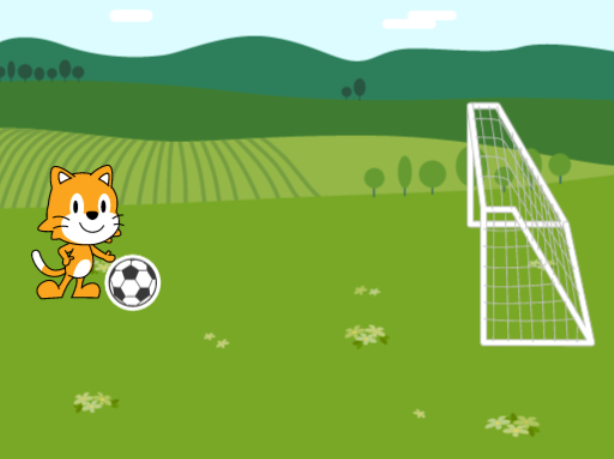 Programme: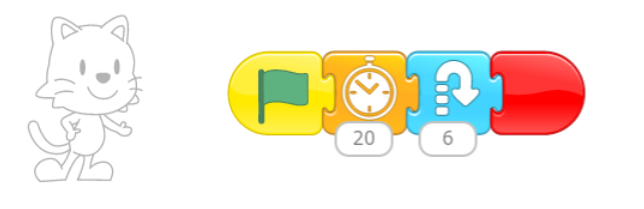 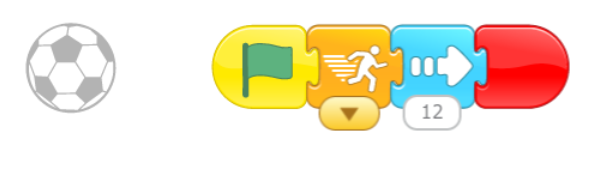 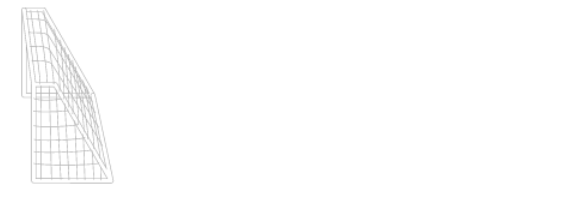 